Supplementary MaterialSupplementary MaterialThe hypergeometric test formula used in Pivot analysis:N is the total number of interaction pairs; n represents the number of interaction pairs for a TF. M is the total number of gene interaction pairs belonging to the network and TF, and k represents the gene interaction pair in the network with a particular TF.Supplementary Figures and TablesSupplementary TablesTable S1. Gene Ontology analysis of DEMs.GO: gene ontology; BP: biological process; CC: cellular component; MF: molecular function.Table S2. KEGG pathway analysis of DEMs.KEGG: Kyoto Encyclopedia of Genes and GenomesTable S3. Pivot analysis of TFs related to mRNA.TFs: transcription factorsSupplementary Figures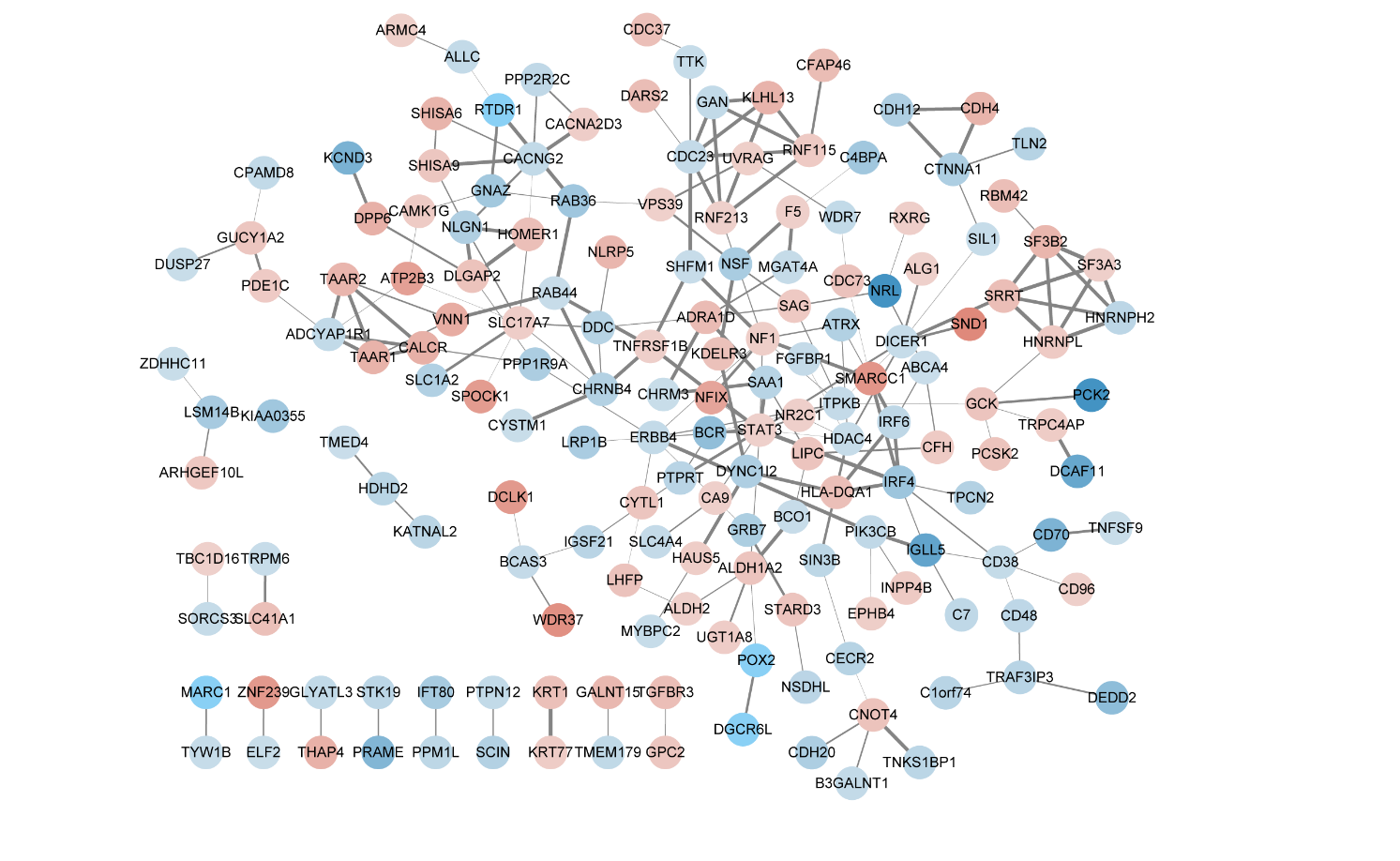 Supplementary Figure 1. The PPI network of 168 gene nodes based on DEMs.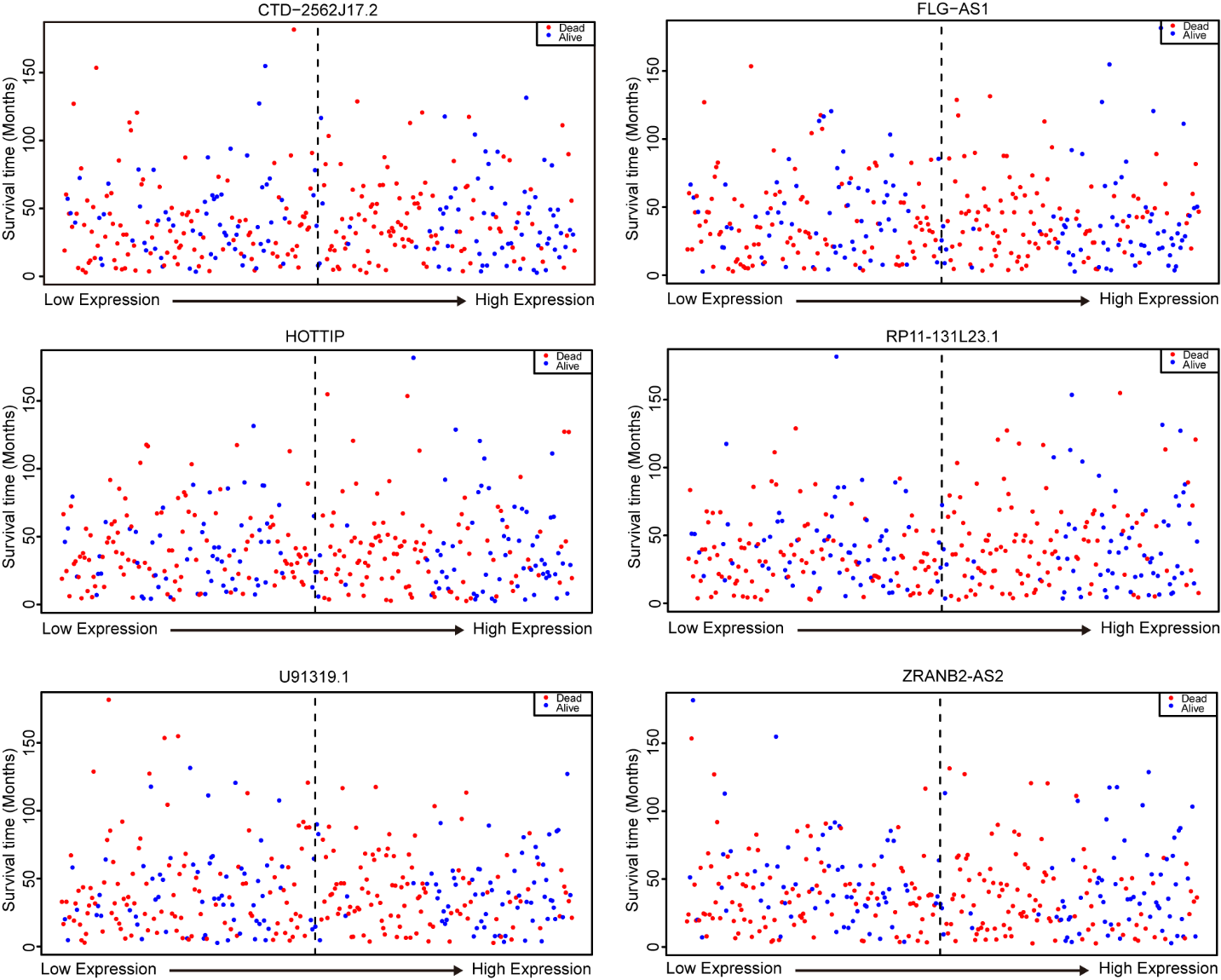 Supplementary Figure 2. Scatter plots of correlation between the expression of lncRNAs ( CTD-2562J17.2, FLG-AS1, HOTTIP, RP11-131L23.1, U91319.1,ZRANB2-AS2 and OS.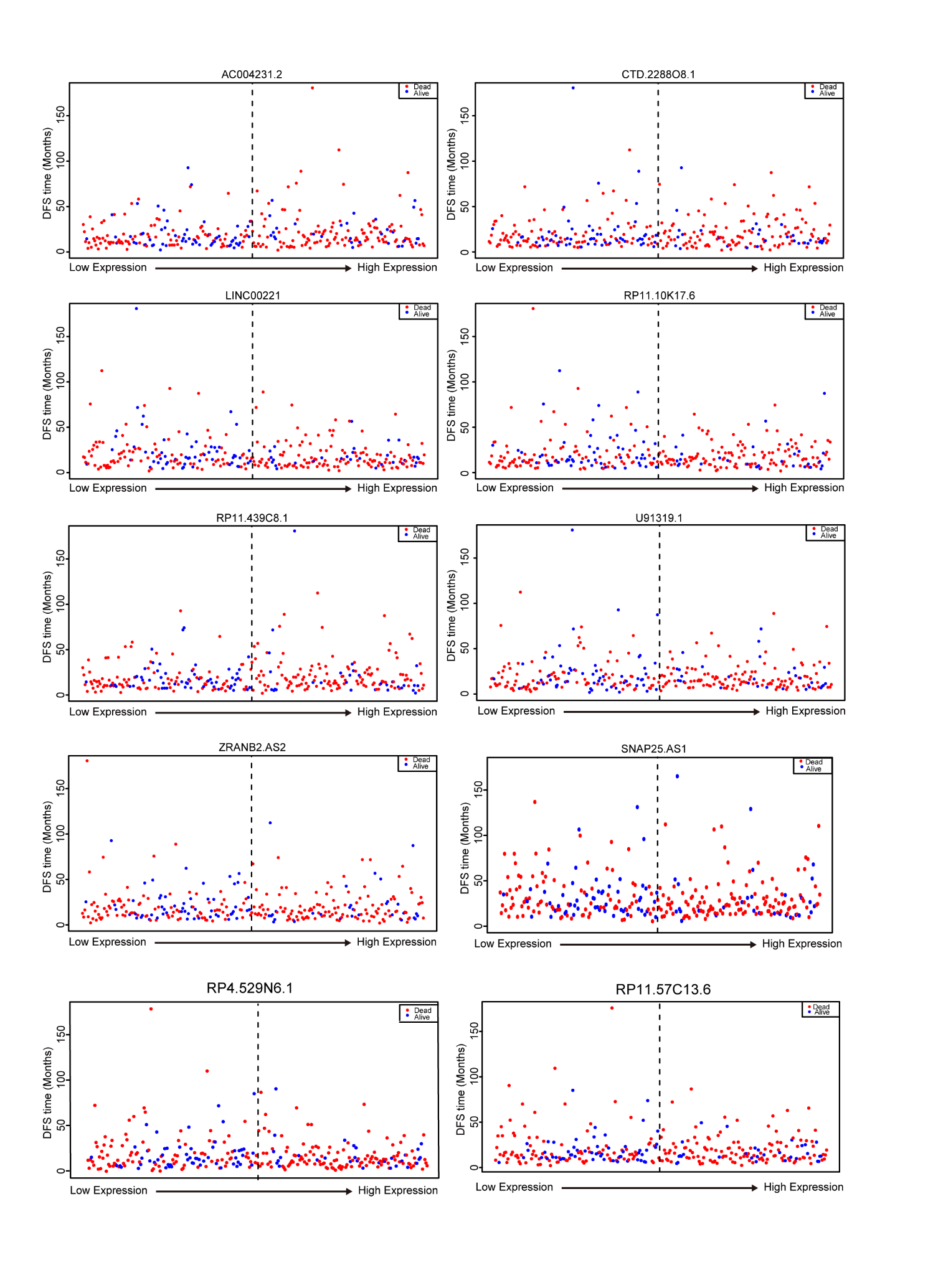 Supplementary Figure 3. Scatter plots of correlation between the expression of lncRNAs (AC004231.2, CTD-2288O8.1, LINC00221, RP11.10K17.6, RP11.439C8.1, U91319.1, ZRANB2-AS2, SNAP25.AS1, RP4.529N6.1, RP11.57C13.6) and OS.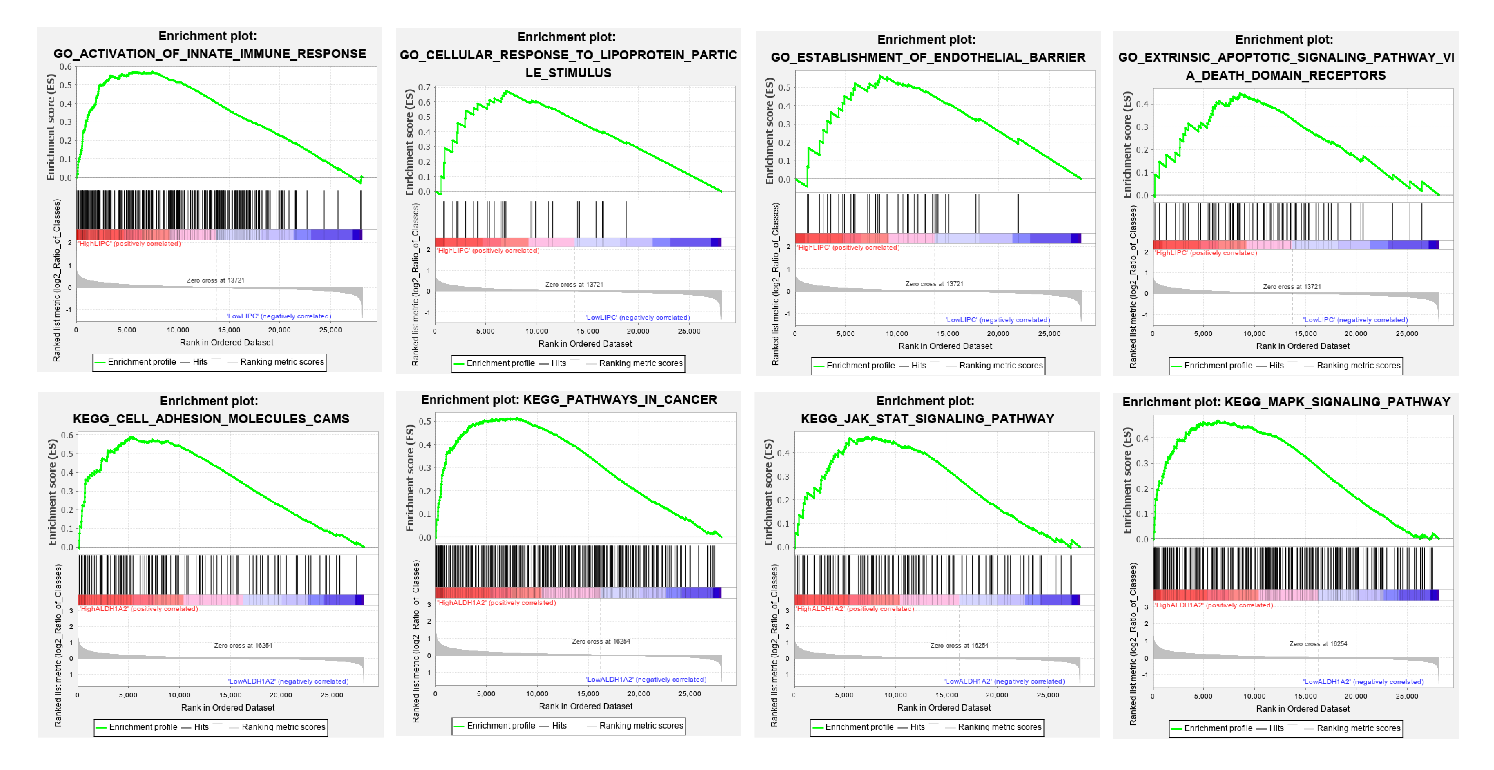 Supplementary Figure 4. Gene set enrichment analysis (GSEA) of ALDH1A2 and LIPC. 8 representative functional gene sets enriched in OC with highly expressed were listed.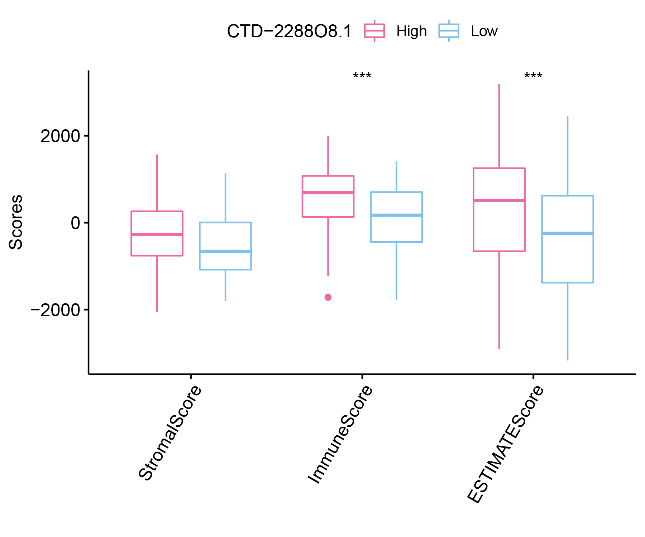 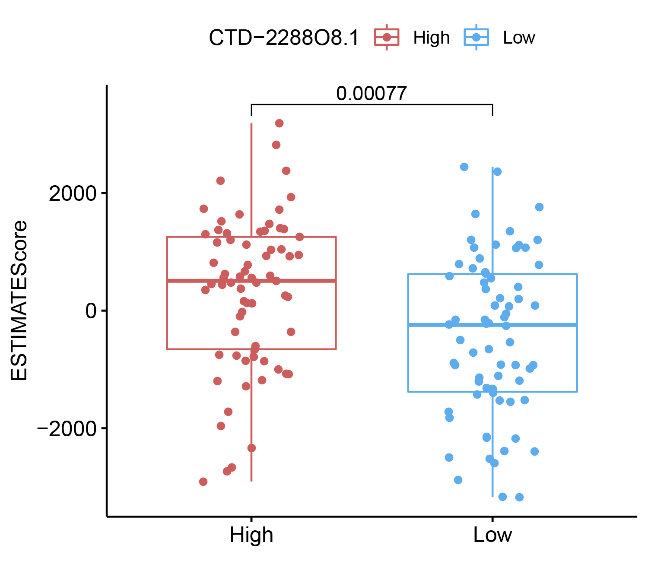 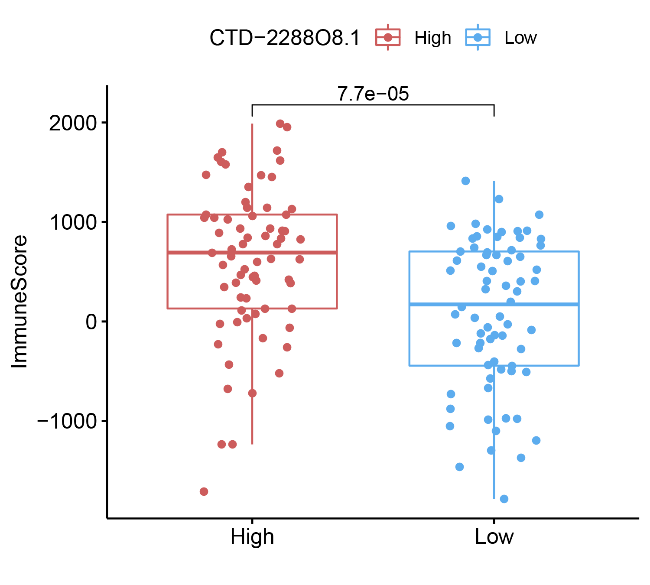 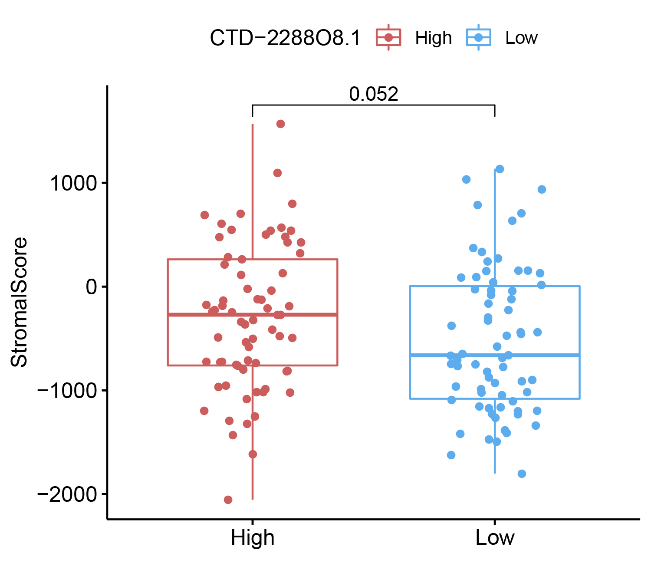 Supplementary Figure 5. Immunity analysis of CTD-2288O8.1 in 151 OC samples. The correlation of CTD-2288O8.1 with ESTIMATEScore, ImmuneScore, StromalScore, Wilcoxon rank sum was applied for the significance test. 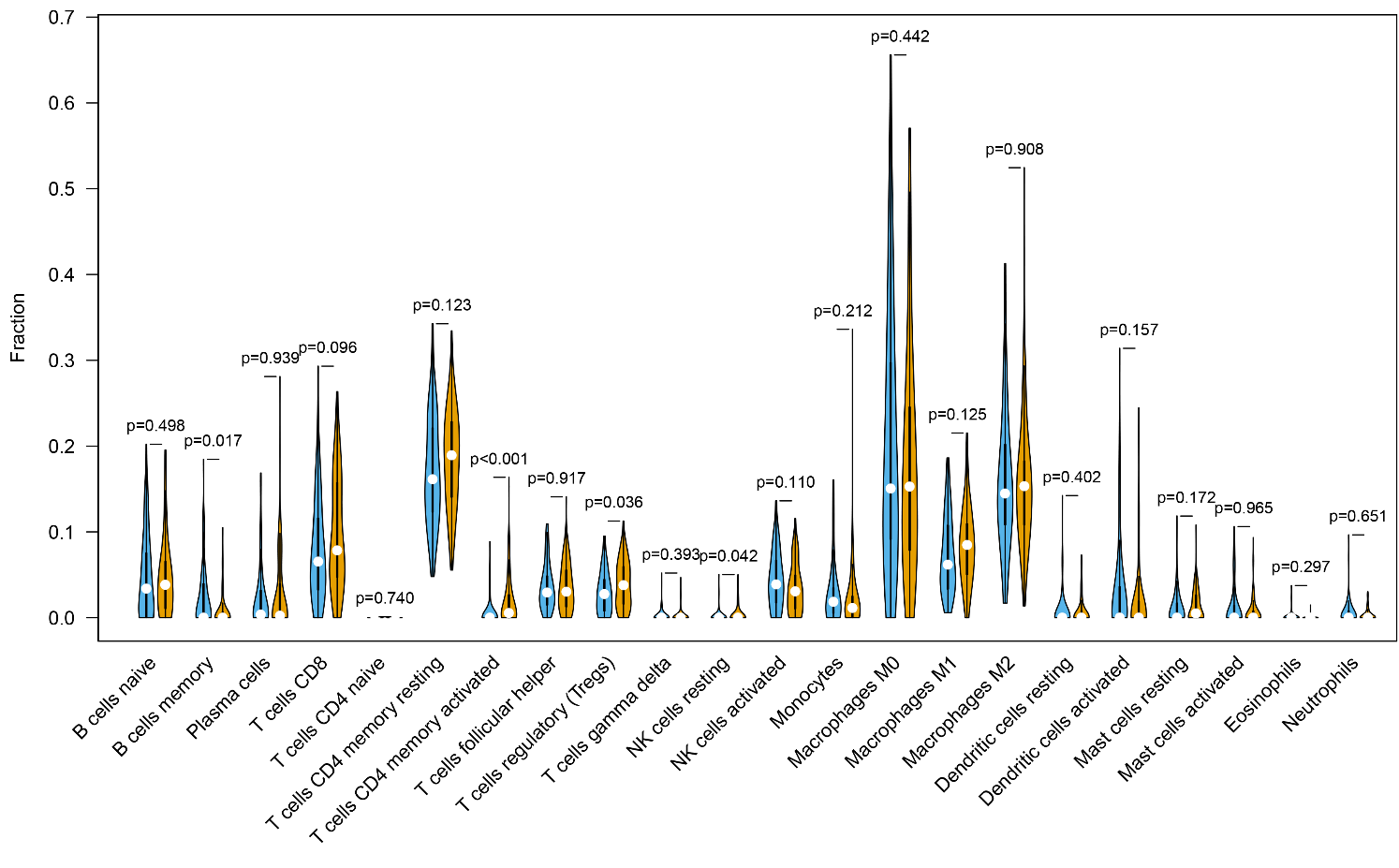 Supplementary Figure 6. Immunity analysis of CTD-2288O8.1 Violin plot showed the ratio differentiation of 22 types of immune cells between OC tumor samples with high or low-expression relative to the median of CTD-2288O8.1 expression, and Wilcoxon rank sum was applied for the significance test. TermTermGene countP-valueUP-regulatedGOTERM_BPGO:0007417-central nervous system developmentGO:0007417-central nervous system development50.04981GO:0000226-microtubule cytoskeleton organizationGO:0000226-microtubule cytoskeleton organization40.02830GOTERM_MFGO:0001594~trace-amine receptor activityGO:0001594~trace-amine receptor activity20.01036GO:0004029~aldehyde dehydrogenase (NAD) activityGO:0004029~aldehyde dehydrogenase (NAD) activity20.03077GO:0034185~apolipoprotein bindingGO:0034185~apolipoprotein binding20.02207Down-regulatedGOTERM_BPGO:0006955~immune responseGO:0006955~immune response90.00504GO:0050776~regulation of immune responseGO:0050776~regulation of immune response70.00508GO:0002253~activation of immune responseGO:0002253~activation of immune response50.01633GO:0001775~cell activationGO:0001775~cell activation60.02202GO:0002274~myeloid leukocyte activationGO:0002274~myeloid leukocyte activation30.02866GO:0007156~homophilic cell adhesion via plasma membrane adhesion moleculesGO:0007156~homophilic cell adhesion via plasma membrane adhesion molecules30.03310GO:0050778~positive regulation of immune responseGO:0050778~positive regulation of immune response50.03315GO:0034104~negative regulation of tissue remodelingGO:0034104~negative regulation of tissue remodeling20.03370GO:0002682~regulation of immune system processGO:0002682~regulation of immune system process70.03373GO:0002252~immune effector processGO:0002252~immune effector process50.04274GOTERM_CCGO:0005576~extracellular regionGO:0005576~extracellular region162.25E-04GO:0070062~extracellular exosomeGO:0070062~extracellular exosome127.17E-04GO:0043230~extracellular organelleGO:0043230~extracellular organelle127.52E-04GO:0031988~membrane-bounded vesicleGO:0031988~membrane-bounded vesicle130.00159GO:0019898~extrinsic component of membraneGO:0019898~extrinsic component of membrane40.00619GO:0098590~plasma membrane regionGO:0098590~plasma membrane region50.04258TermTermGene countP-valueUP-regulatedKEGG pathwayhsa00561: Glycerolipid metabolism20.00486hsa00010: Glycolysis / Gluconeogenesis20.00600hsa00770: Pantothenate and CoA biosynthesis10.03260hsa00340: Histidine metabolism10.03934hsa04950: Maturity onset diabetes of the young10.04437hsa00053: Ascorbate and aldarate metabolism10.04603hsa04744: Phototransduction10.04770Down-regulatedKEGG pathwayhsa04964: Proximal tubule bicarbonate reclamation20.00092hsa05213: Endometrial cancer20.00575hsa05100: Bacterial invasion of epithelial cells20.00898hsa05220: Chronic myeloid leukemia20.00971hsa04972: Pancreatic secretion20.01703hsa04931: Insulin resistance20.01897hsa04670: Leukocyte trans-endothelial migration20.02066hsa04152: AMPK signaling pathway20.02312hsa04068: FoxO signaling pathway20.02723hsa04650: Natural killer cell mediated cytotoxicity20.02723hsa04910: Insulin signaling pathway20.03038hsa05226: Gastric cancer20.03453TFsConnectionP valueBCL620.001181CEBPB30.010076CEBPA30.003335HIF1A30.026603E2F420.003511HNF4A20.017261FOS20.039078GATA320.011034